Export Promotion Bureau, Bangladesh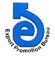 Export performance of Service Sector for the Month of July-May-2018-19(Value in  Mn. US$)Export performance of Service Sector for the Month of May- 2019Data Source: Bangladesh Bank2. National Export Performance of Goods for July-June-2018-19 And Service Sector for July-May, 2018-19.            (Value in  Mn. US$) ProductsExport Performance for FY2017-18Export Target forFY 2018-2019Strategic Target for July-May. 2018-19Export Performance for July-May 2018-19% Change of export PerformanceOverS. TargetExport Performance for July- May. 2017-18% Change of export performance July-May. 2018-19 Over July-May. 2017-1812345678Total (A+B+C)4339.705,000.004583.335418.4718.223858.0240.45A. Goods Procured in ports by carriers73.089082.5082.26-0.2965.8025.02B. Goods sold under merchanting6.5176.4223.08259.506.26268.69C.  Services4260.114,903.004494.425313.1318.223785.9640.34Manufacturing Services on Physical inputs owned by103.1110495.33179.6588.4529.75503.872.Maintenance and repair services5.7976.424.29-33.185.46-21.433.  Transportation589.20753690.25618.44-10.40540.9914.323.1 Sea Transport283.74350.59321.37280.30-12.78260.557.583.2 Air Transport302.38400366.67335.61-8.47277.7720.823.3 Rail Transport000.010.010.282700.0000#DIV/0!3.4 Road Transport1.722.42.200.62-71.821.36-54.41Others1.361.51.381.6318.121.3124.43Travel344.81425389.58342.30-12.14323.585.794.1 Business1.301.21.101.3220.000.9834.694.2 Personal343.51423.8388.48340.98-12.23322.605.70Construction ervices146.28155142.08427.75201.06115.45270.51Insurance Services4.115.55.040.60-88.101.61-62.73Financial Services (other than insurance)147.90195178.75123.50-30.91140.52-12.11Charges for the use of intellectual Property0.340.50.460.6745.650.24179.17Telecommunication and Information Services538.23528484.00508.935.15484.435.069.1Telecommunication Services349.77338309.83295.93-4.49314.08-5.789.2. Computer Services182.01180165.00205.8524.76163.9025.599.3 Information Services6.46109.177.15-22.036.4411.02Other Business Services681.25830760.83912.1019.88615.4348.21Personal, Cultural and Recreational15.312018.3314.38-21.5514.67-1.98Government goods and services1683.781,880.001723.332180.5326.531513.8344.04S. Export Target forMay -2019Export performance forMay -2019% Change of export PerformanceOver s. Export TargetExport performance May -2018% Change of export performance May-2019 Over May-2018416.66560.0134.40450.4624.32ProductsExport Performance forFY   2017-18Export Target forFY2018-19Target/Strategic Target for  2018-19Export Performance2018-19% Change of export PerformanceOverS. TargetExport Performance the Same Time of the Previous Year% Change of export Performance Over The Same Time of the Previous Year12345678Export Performance of Goods36668.1739000.0039000.0040535.043.9436668.1710.55Export Performance of Service Sector, Merchanting & Goods Procured in ports4339.705,000.004583.33(July-May) 2018-195418.47(July-May) 2018-1918.223858.02(July-May) 2017-1840.45National Export Performance of Goods and Service Sector41007.8744000.0043583.3345953.515.4440526.1913.39